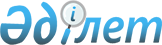 Об организации общественных работ для безработных на 2012 годПостановление акимата города Жанаозен от 20 января 2012 года № 06. Зарегистрировано Департаментом юстиции Мангистауской области 26 января 2012 года № 11-2-181

      В соответствии с Законом Республики Казахстан от 23 января 2001 года «О местном государственном управлении и самоуправлении в Республике Казахстан», Законом Республики Казахстан от 23 января 2001 года «О занятости населения» и «Правил организации и финансирования общественных работ» утвержденный постановлением Правительства Республики Казахстан от 19 июня 2001 года № 836 акимат города Жанаозен ПОСТАНОВЛЯЕТ:



      1. Государственному учреждению «Жанаозенский отдел занятости и социальных программ» (далее - уполномоченный орган) определить спрос и предложение и обеспечить направление безработных на общественные работы в 2012 году.



      2. Уполномоченному органу заключить с работодателями договор на выполнение общественных работ.



      3. Согласно приложению утвердить перечень организации, виды, объемы, размеры оплаты труда участников и источники их финансирования.



      4. Признать утратившим силу постановление акимата города от 29 декабря 2010 года № 951 «Об организации оплачиваемых общественных работ для безработных на 2011 год» (зарегистрирован в реестре нормативных правовых актов под № 11-2-150 31 декабря 2010 года, опубликован в газете «Жанаозен» от 5 января 2011 года № 1/1492/).



      5. Контроль за исполнением настоящего постановления возложить на заместителя акима города Боранбаеву К.К.



      6. Настоящее постановление вступает в силу со дня государственной регистрации в органах юстиции и вводится в действие по истечении десяти календарных дней после дня его первого официального опубликования.      Исполняющий обязанности

      акима города                            Нурмуханов К.      СОГЛАСОВАНО:

      Начальник государственного учреждения

      «Жанаозенский городской отдел занятости

      и социальных программ»

      Бекова Ж.А.

      20 января 2012 г.      Начальник государственного учреждения

      «Жанаозенский городской отдел финансов»

      Джантлеуова.Р.К.

      20 января 2012 г.      Начальник государственного учреждения

      «Жанаозенский городской отдел

      экономики и бюджетного планирования»

      Гумарова. Н.Б.

      20 января 2012 г.

Приложение

к постановлению акимата

города Жанаозен

от «20» января № 06 Перечень организаций, виды, объемы, размеры оплаты труда участников и источники финансирования      Сноска. Приложение в редакции постановления акимата города  Жанаозен Мангистауской области от 25.04.2012 № 175 (вводится в действие по истечении десяти календарных дней после дня его первого официального опубликования)
					© 2012. РГП на ПХВ «Институт законодательства и правовой информации Республики Казахстан» Министерства юстиции Республики Казахстан
				№Наименование предприятий и организаций
Колво направ ляемых безра бот ных (чел)
Размер зарплаты (минимальная зарплата)
Срок работы
Объем
работы
Виды общественных работ
Фи- нан-сирова- ние
1
2
3
4
5
6
7
8
1Государственное учреждение «Аппарат акима города Жанаозен»61,5До 12 месяцевСбор и регистрация до 250 документов в месяц, сдача дел в архивПомощникспециалистаМестный бюджет2Государственное учреждение «Жанаозенский городской отдел физической культуры и спорта»21,5До 12 месяцевСбор и регистрация до 100 документов в месяцПомощникспециалистаМестный бюджет3Государственное учреждение «Жанаозенский городской отдел земельных отношений»21,5До12 месяцевСбор и регистрация до 250 документов в месяц, сдача дел в архивПомощникспециалистаМестный бюджет4Государственное учреждение «Жанаозенский городской отдел финансов»21,5До 12 месяцевСбор и регистрация до 150 документов в месяц, делопроизводствоПомощникспециалиста, делопроизводительМестный бюджет5Государственное учреждение «Жанаозенский городской отдел предпринимательства»21,5До 12 месяцевСбор и регистрация до 150 документов в месяцПомощникспециалистаМестный бюджет6Государственное учреждение «Жанаозенский городской отдел архитектуры и градостроительства»21,5До 12 месяцевСбор и регистрация до 250 документов в месяцПомощникспециалистаМестный бюджет7Государственное учреждение «Жанаозенский городской отдел жилищно-коммунального хозяйства, пассажирского транспорта и автомобильных дорог»21,5До 12 месяцевСбор и регистрация до 250 документов в месяц, сдача дел в архив, делопроизводствоПомощникспециалиста, делопроизводительМестный бюджет8Государственное учреждение «Жанаозенский городской отдел строительства»21,5До 12 месяцевСбор и регистрация до 150 документов в месяц, сдача дел в архив, делопроизводствоПомощникспециалиста, делопроизводительМестный бюджет9Государственное учреждение «Жанаозенский городской отдел экономики и бюджетного планирования»21,5До 12 месяцевСбор и регистрация до 100 документов в месяц, делопроизводствоПомощникспециалиста, делопроизводительМестный бюджет10Государственное учреждение «Жанаозенский городской отдел культуры и развития языков»21,5До 12 месяцевСбор и регистрация до 100 документов в месяцПомощникспециалистаМестный бюджет11Акимат города Жанаозен государственное коммунальное предприятие «Тазалык»5752,5До 12 месяцевОчистка территории до 2000 кв.м на каждого человекаРабочийМестный бюджет12Жанаозенское государственное коммунальное предприятие «ОзенИнвест»802,5До 12 месяцевРазноска уведомлений, договоров, счет-фактур, проверка показателей со счетных приборовКонтролерМестный бюджет13Государственное учреждение «Жанаозенское городское управление внутренних дел» 402,5До 12 месяцев10 участковых пунктов полиции,сбор и регистрация до 250 документов месяц, уборка до 500 кв.м помещенийСмотритель закрепленной территории по охране общественного порядка,курьер, техничкаМестный бюджетМестный бюджет14Государственное коммунальное казенное предприятие «Жанаозенская городская центральная больница» 72,5До 12 месяцевУборка территории и помещений до 500 кв.м, пропуск автотранспорта,доставка до 250 документации в месяцДворник, санитарка вахтер,курьер Местный бюджет15Государственное коммунальное казенное предприятие «Жанаозенская городская поликлиника»22,5До 12 месяцевУборка территории до 1000 кв.м и помещений до 500 кв.м Дворник, санитарка Местный бюджет16Государственное коммунальное казенное предприятие «Жанаозенская городская детская поликлиника» 42,5До 12 месяцевУборка территории до 2000 кв.м и помещений до 500 кв.м Дворник, санитарка Местный бюджет17Государственное учреждение «Жанаозенская городская инфекционная больница» 42,5До 12 месяцевУборка территории до 1000 кв.м и помещений до 500 кв.м Дворник, санитарка Местный бюджет18Государственное коммунальное казенное предприятие «Жанаозенский городской центр молодежи» 41,5До 12 месяцевДоставка до 150 документации в месяц, уборка помещений до 500 кв.м Курьер, техничкаМестный бюджет19Государственное учреждение «Аппарат акима ауыла Тенге»201,5До 12 месяцевСбор и регистрация до 250 документов в месяц, сдача дел в архив ПомощникспециалистаМестный бюджет20Государственное учреждение «Аппарат акима села Кызылсай»61,5До 12 месяцевСбор и регистрация до 100 документов месяц, сдача дел в архив ПомощникспециалистаМестный бюджет21Государственное учреждение « Жанаозенский городской отдел образования»101,5До 12 месяцевСбор и регистрация до 250 документов в месяц, сдача дел в архивПомощникспециалистаМестный бюджет22Государственное учреждение «Областной детский дом» управления образования Мангистауской области 101,5До 12 месяцевДоставка до 150 документации в месяц, уборка помещений до 500 кв.м Курьер, техничкаМестный бюджет23Государственное учреждение «Отдел по делам обороны города Жанаозен Мангистауской области»201,5До 12 месяцевРазноска до 300 уведомлений и повесток в месяцКурьерМестный бюджет24«Министерство финансов Республики Казахстан налоговый департамент по Мангистауской области налоговое управление по городу Жанаозен»301,5До 12 месяцевРазноска до 1000 уведомлений в месяцАгентМестный бюджет25Государственное учреждение «Управление юстиции города Жанаозен Департамента юстиции Мангистауской области Министерства юстиции Республики Казахстан»261,5До 12 месяцевСбор и регистрация до 250 документов в месяц, сдача дел в архивПомощникспециалистаМестный бюджет26Государственное учреждение «Жанаозенский городской суд»201,5До 12 месяцевРазноска до 300 уведомлений и повесток в месяц Курьер Местный бюджет27Государственное учреждение «Департамент по исполнению судебных актов Жанаозенский территориальный отдел»101,5До 12 месяцевРазноска до 300 уведомлений и повесток в месяц Курьер Местный бюджет28Государственное учреждение «Жанаозенский городской специализированный административный суд»101,5До 12 месяцевРазноска до 300 уведомлений и повесток в месяц Курьер Местный бюджет29Государственное учреждение «Жанаозенский городской отдел занятости и социальных программ»391,5До 12 месяцевСбор и регистрация до 300 документов месяцПомощникспециалистаМестный бюджет30Государственное учреждение «Жанаозенская городская прокуратура»61,5До 12 месяцевСбор и регистрация до 250 документов, разноска до 300 уведомлений и повесток в месяцПомощникспециалиста, курьерМестный бюджет31Государственное учреждение «Жанаозенское городское управление миграционной полиции»101,5До 12 месяцевСбор и регистрация до 250 документов месяц, сдача дел в архивПомощникспециалистаМестный бюджет32Мангистауский областной филиал Республиканского государственного казенного предприятия «Государственный центр по выплате пенсии Министерства труда и социальной защиты населения Республики Казахстан» Жанаозенское отделение101,5До 12 месяцевСбор и регистрация до 500 документов месяц, сдача дел в архивПомощникспециалистаМестный бюджет33Государственное учреждение «Жанаозенское городское управление внутренних дел отделение дорожной полиции» 101,5До 12 месяцевСбор и регистрация до 300 документов месяц, уборка помещений до 500 кв.мПомощникспециалиста, техничкаМестный бюджет34Государственное учреждение «Департамент уголовно-исполнительной системы, уголовно-исполнительная инспекция города Жанаозен»81,5До 12 месяцевСбор и регистрация до 250 документов, разноска до 300 уведомлений и повесток в месяцПомощникспециалиста, курьерМестный бюджет35Государственное учреждение «Государственный архив города Жанаозен»51,5До 12 месяцевСбор, регистрация и подшивка до 250 документов в месяцПомощникархивариусаМестный бюджет36Государственное учреждение «Біржолғы талон негіздеме алымдар алу жөніндегі Орталық» города Жанаозен21,5До 12 месяцевДо 1500 сбор налогов и регистрация талоновПомощникМестный бюджет37Государственное учреждение «Жанаозенский городской координационный центр образования»21,5До 12 месяцевДоставка до 250 документации в месяц, уборка помещений до 500 кв.мКурьер, техничкаМестный бюджет38Жанаозенское государственное коммунальное казенное предприятие «Дом творчества школьников»41,5До 12 месяцевДоставка до 100 документации в месяц, уборка помещений до 500 кв.мКурьер, техничкаМестный бюджет39Республиканское государственное коммунальное казенное предприятие «Центр по недвижимости» Жанаозенский городской филиал 41,5До 12 месяцевСбор, регистрация и подшивка до 250 документов месяцПомощникспециалистаМестный бюджет40Государственное учреждение «Жанаозенская центральная городская библиотека»21,5До 12 месяцевРегистрация книг до 250 штук, заполнение картотеки,подшивка газет и журналов Помощник библиотекаряМестный бюджет41Государственное учреждение «Центр реабилитации по городу Жанаозен»21,5До 12 месяцевДоставка до 100 документации в месяцКурьерМестный бюджет42Государственное учреждение «Департамент Комитета Национальной безопасности Республики Казахстан» по Мангистауской области Жанаозенское городское управление41,5До 12 месяцевДоставка до 250 документации в месяцКурьерМестный бюджет43Государственное учреждение «Межрайонное управление финансовой полиции по Жанаозенскому региону»51,5До 12 месяцевДоставка до 200 документации в месяцКурьерМестный бюджет44Государственное учреждение «Жанаозенская региональная психологическая-медицинская педагогическая консультация»21,5До12 месяцевДоставка до 200 документации в месяцКурьерМестный бюджет45Государственное учреждение «Жанаозенская специальная (коррекционная) школа-сад для детей с умственной отсталостью и задержкой психического развития»21,5До12 месяцевДоставка до 200 документации в месяцКурьерМестный бюджет46Государственное коммунальное казенное предприятие «Жанаозенская детская музыкальная школа имени Мурата Оскинбаева»21,5До 12 месяцевДоставка до 100 документации в месяцКурьерМестный бюджет47Государственное учреждение «Средняя школа №1 имени Толесина Алиева города Жанаозен»21,5До12 месяцевДоставка до 100 документации в месяцКурьерМестный бюджет48Государственное учреждение «Средняя школа № 2 города Жанаозен»21,5До 12 месяцевДоставка до 100 документации в месяцКурьерМестный бюджет49Государственное учреждение «Средняя школа №3 города Жанаозен»21,5До 12 месяцевДоставка до 100 документации в месяцКурьерМестный бюджет50Государственное учреждение «Средняя школа № 4 имени Сугира Бегендикулы города Жанаозен»21,5До 12 месяцевДоставка до 100 документации в месяцКурьерМестный бюджет51Государственное учреждение «Жанаозенская школа-гимназия города Жанаозен»21,5До12 месяцевДоставка до 100 документации в месяцКурьерМестный бюджет52Государственное учреждение «Средняя школа № 6 города Жанаозен»21,5До 12 месяцевДоставка до 100 документации в месяцКурьерМестный бюджет53Государственное учреждение «Средняя школа № 7города Жанаозен»21,5До 12 месяцевДоставка до 100 документации в месяцКурьерМестный бюджет54Государственное учреждение «Средняя школа № 8 имени Кашагана Куржиманулы»21,5До 12 месяцевДоставка до 100 документации в месяцКурьерМестный бюджет55Государственное учреждение «Неполная средняя школа № 9 города Жанаозен»21,5До 12 месяцевДоставка до 100 документации в месяцКурьерМестный бюджет56Государственное учреждение «Средняя школа № 10 города Жанаозен»21,5До 12 месяцевДоставка до 100 документации в месяцКурьерМестный бюджет57Государственное учреждение «Начальная школа № 11 города Жанаозен»21,5До 12 месяцевДоставка до 100 документации в месяцКурьерМестный бюджет58Государственное учреждение «Начальная школа № 12 города Жанаозен»21,5До 12 месяцевДоставка до 100 документации в месяцКурьерМестный бюджет59Государственное учреждение «Начальная школа № 13 города Жанаозен»21,5До 12 месяцевДоставка до 100 документации в месяцКурьерМестный бюджет60Государственное учреждение «Средняя школа № 14 города Жанаозен»21,5До 12 месяцевДоставка до 100 документации в месяцКурьерМестный бюджет61Государственное учреждение «Средняя школа № 15 города Жанаозен»21,5До 12 месяцевДоставка до 100 документации в месяцКурьерМестный бюджет62Государственное учреждение «Начальная школа № 16 города Жанаозен»21,5До 12 месяцевДоставка до 100 документации в месяцКурьерМестный бюджет63Государственное учреждение «Средняя школа № 17 города Жанаозен»21,5До 12 месяцевДоставка до 100 документации в месяцКурьерМестный бюджет64Государственное учреждение «Средняя школа № 18 города Жанаозен»21,5До 12 месяцевДоставка до 100 документации в месяцКурьерМестный бюджет65Государственное учреждение «Средняя школа № 19 города Жанаозен»21,5До 12 месяцевДоставка до 100 документации в месяцКурьерМестный бюджет66Государственное учреждение «Средняя школа № 20 города Жанаозен»21,5До 12 месяцевДоставка до 100 документации в месяцКурьерМестный бюджет67Государственное учреждение «Школа- лицей города Жанаозен»21,5До 12 месяцевДоставка до 100 документации в месяцКурьерМестный бюджет68Государственное учреждение «Средняя школа № 21 города Жанаозен»21,5До 12 месяцевДоставка до 100 документации в месяцКурьерМестный бюджет69Государственное коммунальное казенное предприятие «Жанаозенский колледж нефти и газа имени Оразмаганбета Турмаганбетулы»21,5До 12 месяцевДоставка до 150 документации в месяцКурьерМестный бюджет70Государственное коммунальное казенное предприятие «Жанаозенский профессиональный лицей»21,5До 12 месяцевДоставка до 150 документации в месяцКурьерМестный бюджет71Жанаозенское государственное коммунальное предприятие «Озенэнергосервис»322,5До 12 месяцевРазноска уведомлений, договоров, счет-фактур, снятие показателей со счетных приборовКонтролерМестный бюджет72Жанаозенское государственное коммунальное предприятие «Озен-жылу»502,5До 12 месяцевРазноска уведомлений, договоров, счет-фактур, снятие показателей со счетных приборовКонтролерМестный бюджет73Жанаозенское государственное коммунальное предприятие «Кайсар»112,5До 12 месяцевДоставка до 100 документации в месяц, уборка помещений до 500 кв.м, уборка территории до 1000 кв.мКурьер, техничка, дворникМестный бюджет74Жанаозенское государственное коммунальное предприятие «Онер»102,5До 12 месяцевДоставка до 100 документации в месяц, уборка помещений до 500 кв.м, уборка территории до 1000 кв.мКурьер, техничка, дворникМестный бюджет75Государственное коммунальное казенное предприятие «Жанаозенский городской родильный дом»52,5До12 месяцевУборка территории до 1000 кв.м,уборка помещений до 500 кв.мДворник,техничкаМестный бюджет76Жанаозенское государственное коммунальное казенное предприятие «Детская юношеская спортивная школа»52,5До12 месяцевУборка территории до 1000 кв.м,уборка помещений до 500 кв.мДворник,техничкаМестный бюджет77Жанаозенское государственное коммунальное казенное предприятие «Вечерняя (сменная) средняя школа №1»32,5До12 месяцевУборка территории до 1000 кв.м,уборка помещений до 500 кв.мДворник,техничкаМестный бюджет78Мангистауское дочернее государственное предприятие на праве хозяйственного ведения «Государственный научно-производственный центр земельных ресурсов и землеустройства» агентства РК по управлению земельными ресурсами Жанаозенский филиал62,5До12 месяцевСбор и регистрация до 250 документов в месяц, сдача дел в архивПомощникспециалистаМестный бюджетВсего:1191